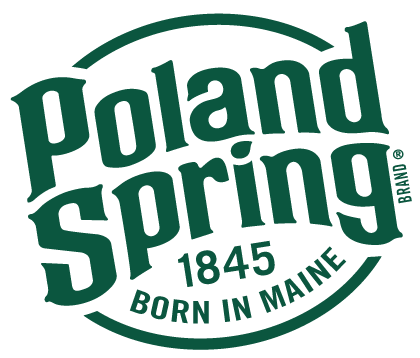 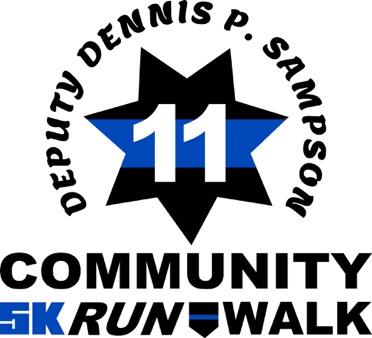 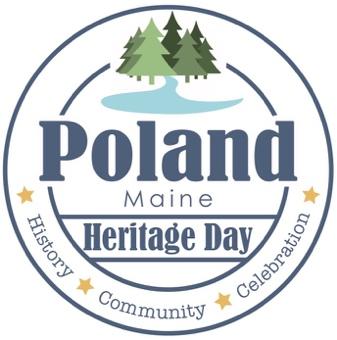 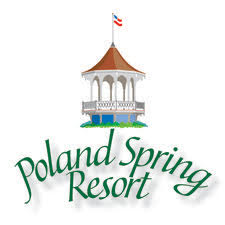 Deputy Dennis P. Sampson Scholarship$1500 scholarshipThis scholarship is in honor of  Poland Deputy Dennis P. Sampson, who unexpectedly passed away on May 5, 2018.  Deputy Sampson not only patrolled our town, but was also a long-time resident and he took much pride in his community.  He touched many lives in Poland and the surrounding towns and his presence is greatly missed.  He left behind his wife, Celeste, son Jeremy, many family members, friends, and colleagues.  Dennis spent a lot of time in our schools and helped many of the students, staff and families of RSU 16.Recipients must meet the following criteria: Must attend Poland Regional High School  Going into a field in which you are helping your community (ie: first responder, police,      fire, dispatch, game warden, ems, crisis worker, or mental health field) Demonstrate the 3 C's (community, citizenship, character) Must have their community service hours completed by the end of their Junior year Must be applying to a minimum of a 2-year college Be willing to use the scholarship money towards school tuition, books, housing etc. Deadline is May 1, 2020Contact info: DennisPSampson5K@gmail.comApplication must include: a resume, and 2 letters of recommendation.APPLICATIONName: _____________________________			Date: ___________________Address: _______________________________________________________________City: ____________________	State: _________		Zip Code: __________Phone: _____________________________________________________________Email: ______________________________________________________________GPA: _____________What school do you plan to attend in the fall of 2020? Have you been accepted?Major/Minor/Field of Study: Did you complete your community service by the end of your Junior Year?What did you do for your community service hours and where? Essay Questions. Please write a detailed response.  You may use additional space as needed. Why do you think you deserve this scholarship?How will this scholarship help you?What field are you going into and why?How do you think you demonstrated the 3 C’s while attending PRHS?_______________________________		_____________________________Signature of applicant					Printed name of applicant